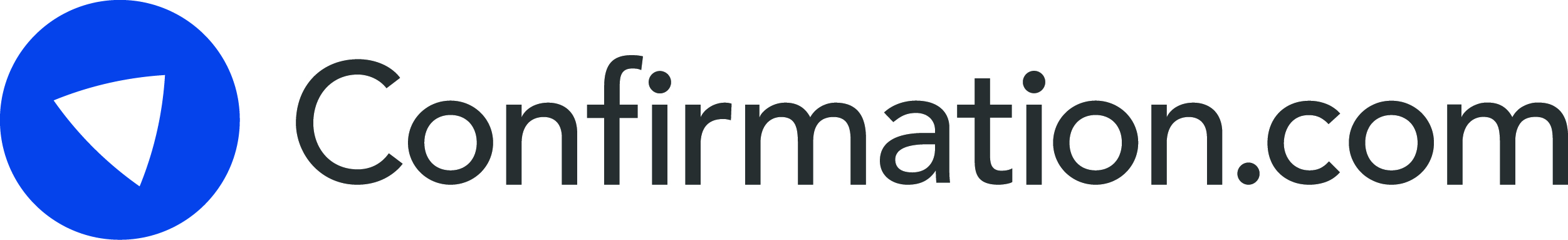 
Brian Fox, CPA, MBA, is the creator and founder of both the Confirmation.com and Rivio.com services and received the first seven patents granted on electronic audit confirmations. He is the President of Confirmation.com and a former Adjunct Professor at Vanderbilt University. He is a Board member of Rivio.com, the joint-venture between the AICPA and Confirmation.com, which created the first Edgar-type secure clearinghouse for CPA firms and their private company clients for the exchange of validated financial statements in the U.S.  Brian was instrumental at both the national and international level for getting electronic audit confirmations written into the world’s auditing standards. With offices in the U.S., the U.K., Australia, Dutch Caribbean, Japan, India, and South Africa, Confirmation.com now processes more than $1 trillion of confirmation data for customers in over 160 countries.Brian is a five-time winner of the accounting profession’s “Top 40 Under 40 CPA in America,” is recognized as one of the Top 100 Most Influential People in Accounting, and was named Innovator of the Year by the Nashville Technology Council. Brian previously worked in Dallas at Ernst & Young in the audit group and then in mergers and acquisitions for PriceWaterhouseCoopers.  

Brian is a nationally recognized speaker on financial fraud and auditing standards and has appeared on Fox Business News, Business News Network and MarketsWiki TV.  He has articles and quotes in the Financial Times, Forbes, Wall Street Journal, Fortune, New York Times, Compliance Week, CNBC, The CPA Journal, and many more. Brian is a member of the AICPA where he served as a member of the Task Force for the Future and is a member of The Tennessee Society of CPA’s. Brian completed his MBA at Vanderbilt University’s Owen Graduate School of Management with a dual concentration in Finance and Electronic Commerce where he served as President of the Student Body and received a BBA in Accounting from Southern Methodist University’s Cox School of Business where he was Chairman of the SMU Judicial Board and currently serves on the Board of the SMU Masters of Accountancy Board in additional to serving on the Board of several non-profits.